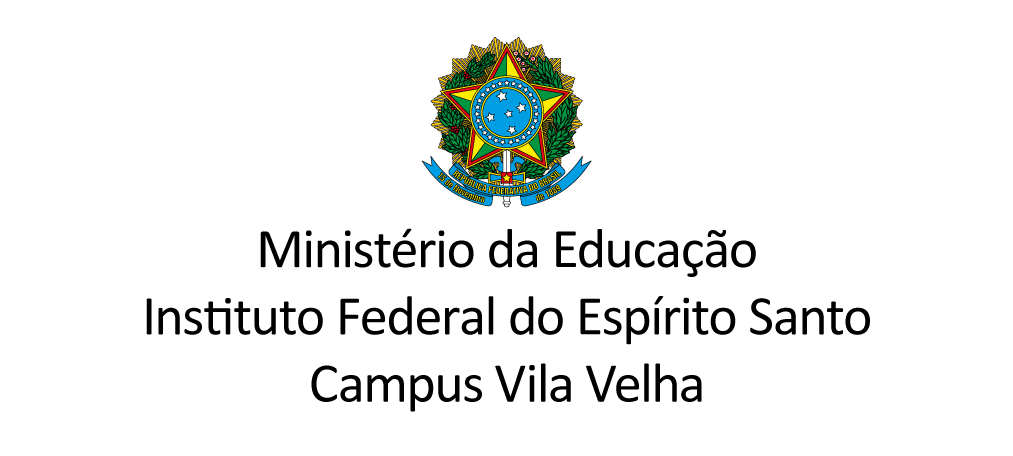 ANEXO IITERMO DE RESPONSABILIDADE PARA USO INDIVIDUAL DO ARMÁRIOEu, _______________________________________________________, estudante de matrícula __________________________, da turma ____________, do Curso________________________________, recebi da Coordenadoria de Apoio ao Ensino (CAE) do Instituto Federal do Espírito Santo – Ifes/Campus Vila Velha a chave do armário de número _____________. Declaro que estou ciente quanto às normas e instruções descritas no Edital n. 02/2024 referente à utilização dos armários destinados aos estudantes do Ifes Campus Vila Velha, bem como, se houver descumprimento dos seus itens acarretará a aplicação do Código de Ética e Disciplina do Corpo Discente. Vila Velha – ES, _____/_____/_____.Estudante